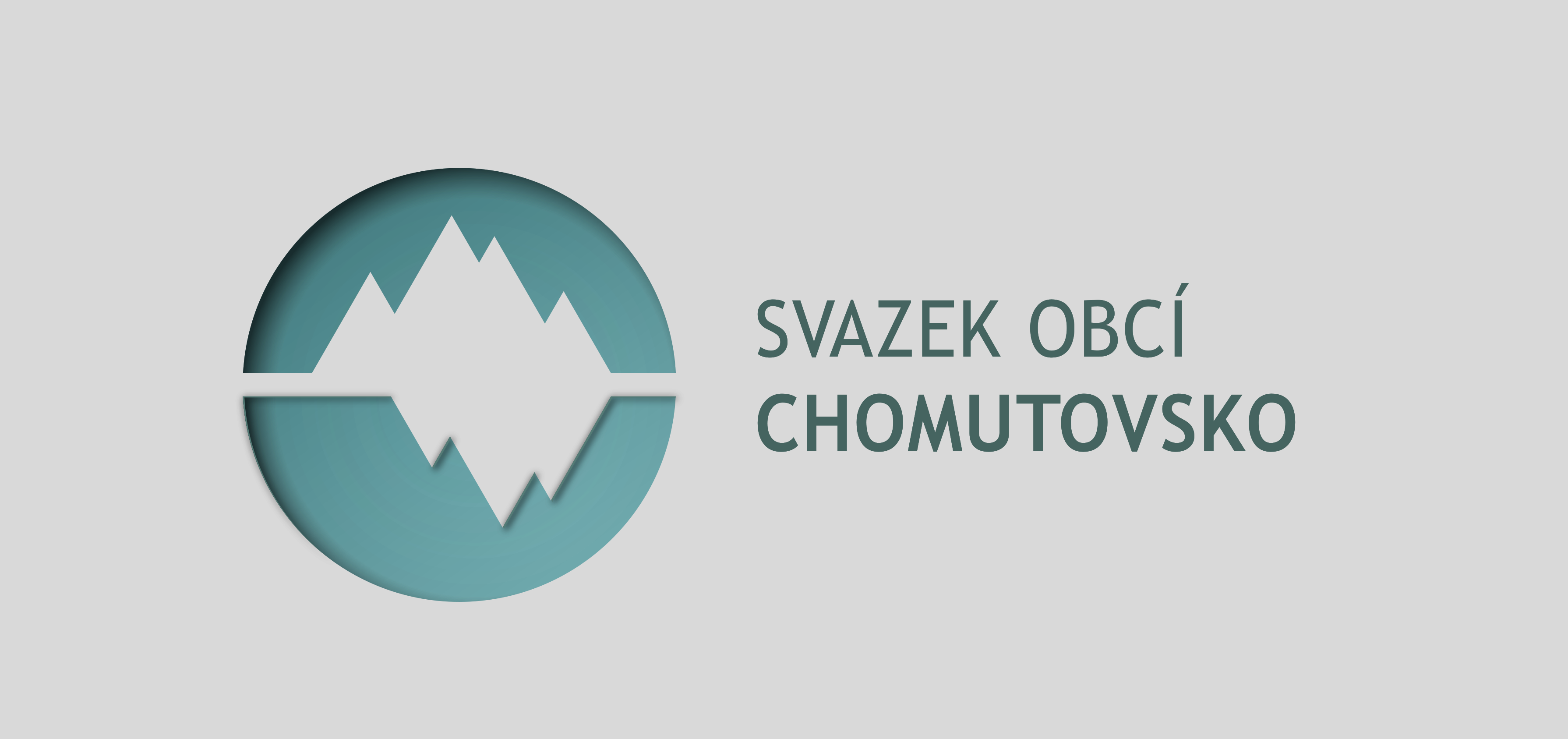 ZJEDNODUŠENÝ PROJEKTOVÝ ZÁMĚRZJEDNODUŠENÝ PROJEKTOVÝ ZÁMĚRZJEDNODUŠENÝ PROJEKTOVÝ ZÁMĚRProjekt: Vzdělávání 2016/ 2017Zpracovala: Gabriela RouskováDne: 6. 1. 2017ZÁKLADNÍ INFORMACE O PROJEKTOVÉM ZÁMĚRUZÁKLADNÍ INFORMACE O PROJEKTOVÉM ZÁMĚRUZÁKLADNÍ INFORMACE O PROJEKTOVÉM ZÁMĚRUCíl projektu:Cílem projektu je zvýšení kvality odborných a obecných kompetencí zástupců členských obcí, prostřednictvím dalšího vzdělávání v těchto tematických oblastech:ÚčetnictvíPrávo na informace a ochrana osobních údajůVeřejné zakázky malého rozsahuCílem projektu je zvýšení kvality odborných a obecných kompetencí zástupců členských obcí, prostřednictvím dalšího vzdělávání v těchto tematických oblastech:ÚčetnictvíPrávo na informace a ochrana osobních údajůVeřejné zakázky malého rozsahuStručný popis a zdůvodnění projektového záměru:Harmonogram projektu: 11/2016 – 12/2017.Cílem projektu je zvýšení kvality odborných a obecných kompetencí členských obcí, prostřednictvím dalšího vzdělávání v těchto tematických oblastech:ÚčetnictvíPrávo na informace a ochrana osobních údajůVeřejné zakázky malého rozsahuFinanční kontrolaDotace/dotační titulyStavební zákonSpisová službaNa území Chomutovska byly realizovány tyto semináře:Účetnictví – 13.12.2016Právo na informace a ochrana osobních údajů – 14.12.2016Připravované semináře do konce roku 2017:Veřejné zakázky malého rozsahu – 15.2.2017Finanční kontrola – duben 2017Dotace/dotační tituly – červen 2017Stavební zákon – září 2017Spisová služba - listopad 2017Harmonogram projektu: 11/2016 – 12/2017.Cílem projektu je zvýšení kvality odborných a obecných kompetencí členských obcí, prostřednictvím dalšího vzdělávání v těchto tematických oblastech:ÚčetnictvíPrávo na informace a ochrana osobních údajůVeřejné zakázky malého rozsahuFinanční kontrolaDotace/dotační titulyStavební zákonSpisová službaNa území Chomutovska byly realizovány tyto semináře:Účetnictví – 13.12.2016Právo na informace a ochrana osobních údajů – 14.12.2016Připravované semináře do konce roku 2017:Veřejné zakázky malého rozsahu – 15.2.2017Finanční kontrola – duben 2017Dotace/dotační tituly – červen 2017Stavební zákon – září 2017Spisová služba - listopad 2017Výstupy projektu:Semináře/školení na témata, která členské obce požadují.Účastníci: 25 členských obcí Semináře/školení na témata, která členské obce požadují.Účastníci: 25 členských obcí Zadavatel projektu (odbor, jméno, kontakt):Chomutovsko, Náměstí 1. Máje 1, 430 01 Chomutov                                      Gabriela Rousková, 777 045 258Chomutovsko, Náměstí 1. Máje 1, 430 01 Chomutov                                      Gabriela Rousková, 777 045 258Uživatel projektu (odbor:Členské obceČlenské obceJe v rámci projektu plánované VŘSlužbyANO / NEJe v rámci projektu plánované VŘStavební práceANO / NEJe v rámci projektu plánované VŘDodávkyANO / NEPŘEDPOKLÁDANÝ ROZPOČET A HARMONOGRAM PROJEKTUPŘEDPOKLÁDANÝ ROZPOČET A HARMONOGRAM PROJEKTUPŘEDPOKLÁDANÝ ROZPOČET A HARMONOGRAM PROJEKTUPŘEDPOKLÁDANÝ ROZPOČET A HARMONOGRAM PROJEKTUÚkoly: ROZPOČET v KčROZPOČET v KčROZPOČET v KčÚkoly: 20162017Zajištění lektora na téma Účetnictví pro 25 účastníků (úterý 13.12.2016 - ) 15 000 Kč za seminář + 150 Kč /účastník – reálný počet dle prezenční listiny21 417Zajištění lektora na téma Právo na informace a ochrana osobních údajů pro 25 účastníků (středa 14.12.2016 - ) 0 Kč za seminář 0Zajištění lektora na téma Veřejné zakázky pro 25 účastníků (středa 15.2.2017 - ) 18 800 Kč za seminář + 1000 Kč /za každých dalších 10 započatých osob – reálný počet dle prezenční listiny30 000Zajištění lektora na téma Finanční kontrola pro 25 účastníků (duben 2017 - ) cca 40 000 Kč/seminář 40 000Zajištění lektora na téma Dotace/dotační tituly pro 25 účastníků (červen 2017 - ) cca 40 000 Kč/seminář40 000Zajištění lektora na téma Stavební zákon pro 25 účastníků (září 2017 - ) cca 40 000 Kč/seminář40 000Zajištění lektora na téma Spisová služba pro 25 účastníků (listopad 2017 - ) cca 40 000 Kč/seminář 40 000Celkem 211 417ZPŮSOB FINANCOVÁNÍ PROJEKTUZPŮSOB FINANCOVÁNÍ PROJEKTUZPŮSOB FINANCOVÁNÍ PROJEKTUJe projekt spolufinancován z dotace?ANO / NEDotace z Fondu Ústeckého (č. smlouvy  16/SML4495/SoPD/SPRP) kraje bude použita na financování dvou seminářů a to konkrétně - Účetnictví 13.12.2016, Veřejné zakázky 15.2.2017.Na financování zbylých seminářů se bude podávat nová Žádost na Fond Ústeckého kraje.ANO / NEDotace z Fondu Ústeckého (č. smlouvy  16/SML4495/SoPD/SPRP) kraje bude použita na financování dvou seminářů a to konkrétně - Účetnictví 13.12.2016, Veřejné zakázky 15.2.2017.Na financování zbylých seminářů se bude podávat nová Žádost na Fond Ústeckého kraje.ANO / NEDotace z Fondu Ústeckého (č. smlouvy  16/SML4495/SoPD/SPRP) kraje bude použita na financování dvou seminářů a to konkrétně - Účetnictví 13.12.2016, Veřejné zakázky 15.2.2017.Na financování zbylých seminářů se bude podávat nová Žádost na Fond Ústeckého kraje.Dotační titul (% ze způsobilých nákladů):Dotace z Fondu Ústeckého kraje – Smlouva o poskytnutí neinvestiční dotace k realizaci projektu „zajištění činnosti svazku obcí Chomutovsko, propagace obcí a regionu, vybavení a provoz kanceláře svazku“ Max. 70% z celkových způsobilých a vlastní podíl 30%. Smlouva podepsána dne 24.10.2016. Nová žádost o dotace na Fond Ústeckého kraje.. Maximálně 70% celkových nákladů na projekt. Žádost o dotaci podat do 31.1.2017. Dotace z Fondu Ústeckého kraje – Smlouva o poskytnutí neinvestiční dotace k realizaci projektu „zajištění činnosti svazku obcí Chomutovsko, propagace obcí a regionu, vybavení a provoz kanceláře svazku“ Max. 70% z celkových způsobilých a vlastní podíl 30%. Smlouva podepsána dne 24.10.2016. Nová žádost o dotace na Fond Ústeckého kraje.. Maximálně 70% celkových nákladů na projekt. Žádost o dotaci podat do 31.1.2017. Dotace z Fondu Ústeckého kraje – Smlouva o poskytnutí neinvestiční dotace k realizaci projektu „zajištění činnosti svazku obcí Chomutovsko, propagace obcí a regionu, vybavení a provoz kanceláře svazku“ Max. 70% z celkových způsobilých a vlastní podíl 30%. Smlouva podepsána dne 24.10.2016. Nová žádost o dotace na Fond Ústeckého kraje.. Maximálně 70% celkových nákladů na projekt. Žádost o dotaci podat do 31.1.2017. Nutnost předfinancování?ANO / NEANO / NEANO / NENáklady bez DPHNáklady vč. DPHNáklady vč. DPHPředpokládané celkové náklady:211 417 Kč 211 417 Kč Předpokládaný podíl svazku:Celkem: 63 425 KčDotace z Fondu Ústeckého kraje – Smlouva o poskytnutí neinvestiční dotace k realizaci projektu „zajištění činnosti svazku obcí Chomutovsko, propagace obcí a regionu, vybavení a provoz kanceláře svazku  - 15 425 KčNová žádost o dotaci na Fond Ústeckého kraje - 48 000 KčCelkem: 63 425 KčDotace z Fondu Ústeckého kraje – Smlouva o poskytnutí neinvestiční dotace k realizaci projektu „zajištění činnosti svazku obcí Chomutovsko, propagace obcí a regionu, vybavení a provoz kanceláře svazku  - 15 425 KčNová žádost o dotaci na Fond Ústeckého kraje - 48 000 KčDotační titul:Celkem: 147 992 KčDotace z Fondu Ústeckého kraje – Smlouva o poskytnutí neinvestiční dotace k realizaci projektu „zajištění činnosti svazku obcí Chomutovsko, propagace obcí a regionu, vybavení a provoz kanceláře svazkuCelkem: 147 992 KčDotace z Fondu Ústeckého kraje – Smlouva o poskytnutí neinvestiční dotace k realizaci projektu „zajištění činnosti svazku obcí Chomutovsko, propagace obcí a regionu, vybavení a provoz kanceláře svazkuGarant projektu:Podpis: